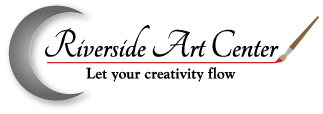     Riverside Art Center 2022 Annual Member Exhibit PROSPECTUS ELIGIBILITY AND REQUIREMENTS  Any member 16 years or older is eligible to participate. Artists may submit up to three original works (original = originating in the artist’s mind; not copied from another person’s art or photography; not made from a commercial kit). Work must not have been entered in a previous Riverside Annual Exhibit. All work must be properly presented (i.e., matted, framed, and wired). No saw tooth hangers, wet paintings, or frames. A legible label, indicating TITLE, ARTIST’S NAME, MEDIUM and PRICE (print and type labels) must be attached to the back upper right corner of each 2-D entry and to the side or bottom of 3-D work.  Riverside Art Center retains the right to refuse to exhibit any piece of work, for any reason. ENTRY FEE A non-refundable entry fee of $20.00 for Riverside Art Center members enables an artist to enter up to three works of art. Cash or checks made payable to Riverside Art Center are required during intake. ENTRY DATES Work will be accepted Tuesday April 5th 4pm-6pm. If you cannot make this time, please contact Riverside to make other arrangements.Artists must deliver all work unpacked and ready to hang/set up.  Deliver entries to: Riverside Art Center 3 West Auglaize Street Wapakoneta AWARDS Best of Show - $100 First Place - $75 Second Place - $50  Third Place - $25 JUDGING Exhibit will be judged; all entries will be hung. SALES Riverside Art Center will deduct a 30 percent commission on all sales made during the Annual Show.  Artwork work must be priced accordingly, and sale price should be marked clearly on entry forms and on artwork label. LIABILITY While all due care will be taken in handling and hanging of exhibits, Riverside Art Center, its staff, and volunteer workers will be held harmless for any damages or theft. Delivering and entry to this exhibition shall constitute agreement         with all conditions in the prospectus. Fill out all paperwork clearly and legibly; print or type only. For other questions call Riverside Art Center at 419-738-2352 or email riversideartcenter@gmail.comCALENDAR Entry take-in Tuesday April 5th 4pm-6pm *Opening Reception Friday April 15th 6:00 – 7:30 pm Deadline for pick up after the show: During Regular Business Hours Thursday- Saturday April 28-30ANNUAL MEMBER EXHIBIT ENTRY FORM – PLEASE PRINTNAME _________________________________________________________________ ADDRESS _______________________________________________________________ CITY, STATE, ZIP __________________________________________________________ PHONE NUMBER _________________________________________________________ EMAIL __________________________________________________________________ ENTRY #1 TITLE ___________________________________________________________________ MEDIUM ________________________________________________________________ PRICE ___________________________________________________________________ ENTRY #2 TITLE ___________________________________________________________________ MEDIUM ________________________________________________________________ PRICE ___________________________________________________________________ ENTRY #3 TITLE ___________________________________________________________________ MEDIUM ________________________________________________________________ PRICE ___________________________________________________________________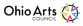 